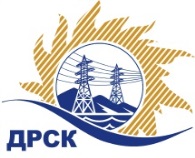 Акционерное Общество«Дальневосточная распределительная сетевая  компания»ПРОТОКОЛ № 257/ПрУ -Рзаседания Закупочной комиссии по запросу котировок в электронной форме участниками которого могут быть только субъекты МСП «СИЗ Указатели», закупка 231СПОСОБ И ПРЕДМЕТ ЗАКУПКИ: запрос котировок в электронной форме, участниками которого могут быть только субъекты МСП «СИЗ Указатели», закупка 231КОЛИЧЕСТВО ПОДАННЫХ ЗАЯВОК НА УЧАСТИЕ В ЗАКУПКЕ: 3 (три) заявки.ВОПРОСЫ, ВЫНОСИМЫЕ НА РАССМОТРЕНИЕ ЗАКУПОЧНОЙ КОМИССИИ: О рассмотрении результатов оценки основных частей заявок УчастниковОб отклонении заявки Участника №59203 ООО «ЭнергоПромЗащита»Об отклонении заявки Участника №65329 ООО ТД «ЭТО»Об отклонении заявки Участника №61813 ООО «Армакс»О признании закупки несостоявшейся.РЕШИЛИ:По вопросу № 1Признать объем полученной информации достаточным для принятия решения.Принять к рассмотрению основных части заявок следующих участников:По вопросу № 2Отклонить заявку Участника №59203 ООО «ЭнергоПромЗащита» от дальнейшего рассмотрения на основании подпунктов «е,г» пункта 4.9.5 Документации о закупке, как несоответствующую следующим требованиям:По вопросу № 3Отклонить заявку Участника №65329 ООО ТД «ЭТО» от дальнейшего рассмотрения на основании подпункта «г» пункта 4.9.5 Документации о закупке, как несоответствующую следующим требованиям:По вопросу № 4Отклонить заявку Участника №61813 ООО «АРМАКС» от дальнейшего рассмотрения на основании подпункта «г» пункта 4.9.5 Документации о закупке, как несоответствующую следующим требованиям:По вопросу № 51. Признать закупку «СИЗ Указатели» несостоявшейся на основании подпункта «б» пункта 4.16.1 Документации о закупке, так как по результатам рассмотрения основных частей заявок принято решение о признании менее 2 (двух) заявок соответствующими требованиям Документации о закупки.Исп. Коротаева Т.В.Тел. 397-205г. Благовещенск«04»  апреля  2019№п/пНаименование, адрес и ИНН Участника и/или его идентификационный номерДата и время регистрации заявки№ 5920306.03.2019 11:11№ 6181307.03.2019 18:52№ 6532912.03.2019 15:55№п/пДата и время регистрации заявки/Идентификационный номер Участника06.03.2019 11:11№ 5920307.03.2019 18:52№ 6181312.03.2019 15:55№ 65329№ п/пОснования для отклоненияУчастник в основную часть своей заявки вложил файл/документ - «Заверениях об обстоятельствах», в котором отражены сведения о ценовом предложении Участника, что не соответствует п. 4.5.1.3 и подпункт 5 пункт 12.1  раздел 12 Документации о закупке.В основной части заявки участника отсутствуют копии паспортов на предлагаемую продукцию, что не соответствует требованиям пункта 4.2. Технического задания, в котором указано следующее: В составе своего предложения участник должен предоставить копии сертификатов и паспортов на предлагаемую продукцию, согласно приложений №1-6 ТЗ.В составе технического предложения участника отсутствует предложение по позиции № 17 Приложения 1 к техническому заданию, что не соответствует требованиям пунктов 1.1. и 4.1. Технического задания.В техническом предложении, часть продукции, предлагаемой участником, не соответствует заявленной организатором, а именно:По филиалу АО «ДРСК» «Амурские электрические сети»:1.	в поз. № 13 технического предложения участником предложен указатель, не соответствующий техническим требованиям, указанным в поз. № 19 Приложения 1 к техническому заданию (вместо указателя УНН 1СЗ ИП с диапазоном контролируемых напряжений 24-1000 В предложен УННО-1СЗ с диапазоном контролируемых напряжений 50-1000 В).2.	в поз. № 15 технического предложения участником предложен указатель, не соответствующий техническим требованиям, указанным в поз. № 29 Приложения 1 к техническому заданию (вместо указателя УННО-1 с диапазоном контролируемых напряжений 25-1000 В предложен УННО-1СЗ с диапазоном контролируемых напряжений 50-1000 В).3.	в поз. № 21 технического предложения участником предложен указатель, не соответствующий техническим требованиям, указанным в поз. № 21 Приложения 1 к техническому заданию (вместо указателя УВН-90М-110С с контролируемыми напряжениями 35 и 110 кВ и напряжением индикации 8,75 кВ предложен УВН-110СЗ с контролируемым напряжением 110 кВ и напряжением индикации 27,5 кВ).4.	в поз. № 24 технического предложения участником предложен указатель, не соответствующий техническим требованиям, указанным в поз. № 26 Приложения 1 к техническому заданию (вместо указателя УННУ-1Н со световой и звуковой индикацией наличия напряжения предложен УННУ-1 со световой индикацией наличия напряжения).По филиалу АО «ДРСК» «Хабаровские электрические сети» СП ЦЭС:1.	в поз. № 12 технического предложения участником предложен указатель, не соответствующий техническим требованиям, указанным в поз. № 12 Приложения 3 к техническому заданию (вместо указателя УВН-90М-110 СЗ с контролируемыми напряжениями 35 и 110 кВ и напряжением индикации 8,75 кВ предложен УВН-110СЗ с контролируемым напряжением 110 кВ и напряжением индикации 27,5 кВ).2.	в поз. № 16 технического предложения участником предложен указатель, не соответствующий техническим требованиям, указанным в поз. № 16 Приложения 3 к техническому заданию (вместо указателя УННУ-1Н со световой и звуковой индикацией наличия напряжения предложен УННУ-1 со световой индикацией наличия напряжения).По филиалу АО «ДРСК» «Хабаровские электрические сети» СП СЭС:1.	в поз. № 1 технического предложения участником предложен указатель, не соответствующий техническим требованиям, указанным в поз. № 1 Приложения 4 к техническому заданию (вместо двухполюсного указателя ИНА-380 для проверки наличия/отсутствия напряжения в электроустановках постоянного и переменного тока, с дискретными значениями индицируемого напряжения 60, 110 (127), 220, 380 В, с возможностью определения наличия сопротивления постоянному току в электрической цепи («прозвонка»), определения полярности напряжения источника тока предложена индикаторная отвертка ИН-91 для проверки наличия/отсутствия напряжения в электроустановках переменного тока без данных функций, при этом в графе «Примечание, обоснование» технического предложения участником приведены характеристики указателя ИНА-380).2.	в поз. № 11 технического предложения участником предложен указатель, не соответствующий техническим требованиям, указанным в поз. № 18 Приложения 4 к техническому заданию (вместо указателя УННО-1 с диапазоном контролируемых напряжений 25-1000 В предложен УННО-1СЗ с диапазоном контролируемых напряжений 50-1000 В).3.	в поз. № 12 технического предложения участником предложен указатель, не соответствующий техническим требованиям, указанным в поз. № 9 Приложения 4 к техническому заданию (вместо указателя УНК-04 с диапазоном контролируемых напряжений 12-660 В предложен УНН-0,4 с диапазоном контролируемых напряжений 12-380 В).4.	в поз. № 13 технического предложения участником предложен указатель, не соответствующий техническим требованиям, указанным в поз. № 12 Приложения 4 к техническому заданию (вместо указателя УВН-90М-110С с контролируемыми напряжениями 35 и 110 кВ и напряжением индикации 8,75 кВ предложен УВН-110СЗ с контролируемым напряжением 110 кВ и напряжением индикации 27,5 кВ).По филиалу АО «ДРСК» «Электрические сети ЕАО»:1.	в поз. № 7 технического предложения участником предложен указатель, не соответствующий техническим требованиям, указанным в поз. № 7 Приложения 5 к техническому заданию (вместо указателя УВН-90М-110С с контролируемыми напряжениями 35 и 110 кВ и напряжением индикации 8,75 кВ предложен УВН-110СЗ с контролируемым напряжением 110 кВ и напряжением индикации 27,5 кВ).По филиалу АО «ДРСК» «Южно-Якутские электрические сети»:1.	в поз. № 11 технического предложения участником предложен указатель, не соответствующий техническим требованиям, указанным в поз. № 11 Приложения 6 к техническому заданию (вместо указателя УВН-90М-110С с контролируемыми напряжениями 35 и 110 кВ и напряжением индикации 8,75 кВ предложен УВН-110СЗ с контролируемым напряжением 110 кВ и напряжением индикации 27,5 кВ).№ п/пОснования для отклоненияВ техническом предложении, часть продукции, предлагаемой участником, не соответствует заявленной организатором, а именно:По филиалу АО «ДРСК» «Амурские электрические сети»:1.	в поз. № 26 технического предложения участником предложен указатель, не соответствующий техническим требованиям, указанным в поз. № 26 Приложения 1 к техническому заданию (вместо указателя УННУ-1Н со световой и звуковой индикацией наличия напряжения предложен УННУ-1 со световой индикацией наличия напряжения).2.	в поз. № 27 технического предложения участником предложен указатель, не соответствующий техническим требованиям, указанным в поз. № 27 Приложения 1 к техническому заданию (вместо указателя Контакт-57Э до 1 кВ с диапазоном контролируемых напряжений 70-1000 В предложен ЭЛИН-1/П с диапазоном контролируемых напряжений 12-660 В).По филиалу АО «ДРСК» «Хабаровские электрические сети» СП ЦЭС:1.	в поз. № 8 технического предложения участником предложен указатель, не соответствующий техническим требованиям, указанным в поз. № 8 Приложения 3 к техническому заданию (вместо указателя УННУ-1 с диапазоном контролируемых напряжений 24-1000 В и дискретными значениями индицируемого напряжения 24, 50, 110, 220, 380, 660, 1000 В предложен ЭЛИН-1/П с диапазоном контролируемых напряжений 12-660 В и дискретными значениями индицируемого напряжения 12, 110, 220, 380, 660 В).По филиалу АО «ДРСК» «Хабаровские электрические сети» СП СЭС:1.	в поз. № 1 технического предложения участником предложен указатель, не соответствующий техническим требованиям, указанным в поз. № 1 Приложения 4 к техническому заданию (вместо двухполюсного указателя ИНА-380 для проверки наличия/отсутствия напряжения в электроустановках постоянного и переменного тока, с дискретными значениями индицируемого напряжения 60, 110 (127), 220, 380 В, с возможностью определения наличия сопротивления постоянному току в электрической цепи («прозвонка»), определения полярности напряжения источника тока предложен однополюсный указатель УННО-1М для проверки наличия/отсутствия напряжения в электроустановках переменного тока без данных функций).2.	в поз. № 16 технического предложения участником предложен указатель, не соответствующий техническим требованиям, указанным в поз. № 16 Приложения 4 к техническому заданию (вместо указателя УННУ-1Н со световой и звуковой индикацией наличия напряжения предложен УННУ-1 со световой индикацией наличия напряжения).3.	в поз. № 19 технического предложения участником предложен указатель, не соответствующий техническим требованиям, указанным в поз. № 19 Приложения 4 к техническому заданию (вместо указателя УВН 80-2М/1 со встроенный устройством самопроверки предложен УВНИ-80 без данного устройства).№ п/пОснования для отклоненияВ основной части заявки участника отсутствуют копии паспортов на предлагаемую продукцию, что не соответствует требованиям пункта 4.2. Технического задания, в котором указано следующее: В составе своего предложения участник должен предоставить копии сертификатов и паспортов на предлагаемую продукцию, согласно приложений №1-6 ТЗ.В техническом предложении, часть продукции, предлагаемой участником, не соответствует заявленной организатором, а именно:По филиалу АО «ДРСК» «Электрические сети ЕАО»:1.	в поз. № 3 технического предложения участником предложен указатель, не соответствующий техническим требованиям, указанным в поз. № 3 Приложения 5 к техническому заданию (вместо указателя УВНУ.ИТФ-10Д с цифровой и звуковой индикацией, с контролируемым диапазоном напряжений 0,4-10 кВ предложен УВНФ 6-10 СЗ со световой и звуковой индикацией, с контролируемым диапазоном напряжений 6-10 кВ).Секретарь Закупочной комиссии  ____________________М.Г. Елисеева